Департамент образования города МосквыГосударственное бюджетное общеобразовательное учреждение города Москвы«Гимназия №1505«Московская городская педагогическая гимназия-лаборатория»»РЕФЕРАТна темуУроки милосердия Бориса ЕкимоваВыполнил:Ращектаев Даниил ИвановичРуководитель:Каменева Кира Дмитриевна___________________(подпись руководителя)Рецензент:Савкина Ирина Юрьевна_____________________(подпись рецензента)ВведениеБорис Екимов с болью и любовью описывает современную «Русь уходящую» - жизнь опустевших деревень, разоренных хуторов, затерянных поселков. Его герои – от мальчика Фетисыча до одинокой старухи Надежды – словно несут свою вахту : живут и работают на земле, остаются на малой родине, пытаясь сохранить то немногое, что уцелело. И в этой простой и неустроенной жизни находится место маленьким подвигам, мечте, искренней любви и вере.Объектом моего исследования стали произведения Бориса Екимова, а точнее, все те произведения, которые есть в его самом известном сборнике «Возвращение»(Фетисыч, Как рассказать.., Живая душа, Белая дорога, Мальчик на велосипеде, «Говори мама, говори..» и многие другие). Предметом  моего исследования выбрана проблема милосердия, сострадания и доброты в вышеуказанных произведениях.Цель  моего исследования – изучить вышеуказанные произведения Бориса Екимова и ответить на вопрос «Как решает проблемы милосердия и сострадания  в своем творчестве Борис Екимов?» Для достижения этой цели необходимо выполнить следующие задачи – Прочесть и изучить все произведения Бориса Екимова в сборнике его произведений «Возвращение»Прочесть научно-познавательные статьи приведенные по ссылкам и в конце данной книги(к сожалению, неизвестных мне авторов)После чего, проанализировав данный материал, постараться ответить на вопрос «Как решает проблемы милосердия и сострадания  в своем творчестве Борис Екимов?», с приведением доказательств и постараться подробно описать ход решения данной задачи(ответа на вопрос).Мое исследование довольно актуально на данный момент, так как в современной литературе сложно найти элементы классической русской литературы, потому что ее попросту плохо представляют. Борис Екимов – продолжатель русской национальной классической литературы и традиций в современной литературе и современном мире. Его произведения очень сильно помогут 11-ти классникам, при сдаче ЕГЭ, если их попросят, например, показать примеры милосердия или сострадания в СОВРЕМЕННОЙ классической литературе. Проблемой моего исследования является один простой вопрос - так как же все-таки решает проблемы милосердия и сострадания  в своем творчестве Борис Екимов? Пользуясь статьями из интернета и книгами о творчестве Бориса Екимова и его произведениями, я попытаюсь выяснить в своем исследовании ответ на этот вопрос.Основные источники – Книга Бориса Екимова «Возвращение», издательство «Никея», 2016 год. Произведения : Фетисыч, Как рассказать..,Живая Душа, Белая дорога, Мальчик на велосипеде, Пресвятая Дева Богородица, Продажа, Пастушья звезда, Пара осенней обуви, За теплым хлебом, «Говори, мама, говори..», Возвращение, «Босеё писибо»; Критические и научно-познавательные статьи в конце книги, к сожалению не известных авторов.Интернет источники, включающие в себя различные критические и научно-познавательные статьи – http://mostovayatanya.ucoz.ru/publ/uroki_dobroty_borisa_ekimova/1-1-0-1http://volglib.ru/2017/05/12/%D1%83%D1%80%D0%BE%D0%BA%D0%B8-%D0%B4%D0%BE%D0%B1%D1%80%D0%BE%D1%82%D1%8B-%D0%B1%D0%BE%D1%80%D0%B8%D1%81%D0%B0-%D0%B5%D0%BA%D0%B8%D0%BC%D0%BE%D0%B2%D0%B0/https://nsportal.ru/shkola/literatura/library/2013/03/24/sistema-raboty-po-literaturnomu-kraevedeniyu-napravlennaya-naИ прочие, не особо важные в моем исследовании.§1.1 ПредысторияБорис Екимов – наш современник, автор яркий и самобытный, но, к сожалению, не слишком известный широкому читателю. При общем признании и множестве литературных премий, Екимова печатали мало.Борис Петрович Екимов родился в 1938г. В небольшом городке «Игарка» Красноярского края. После смерти отца в 1939г. Семья переехала в Иркутск, позже – в Казахстан, в поселок «Или» неподалеку от Алма-Аты. После войны было решено вернуться в Россию. Так семья Екимовых оказалась в «Каланче-На-Дону», на Донской земле. После армии Б.Екимов освоил множество профессий : работал токарем, слесарем, наладчиком, электромонтером на заводе, строителем в Тюменской области и в Казахстане, учителем труда в сельской школе, корреспондентом и журналистом. Но его истинным призванием всегда была литература. Как прозаик Екимов дебютировал в 1965г., а в 1974г. В издательстве «Современник» вышла его первая книга. Рассказы Екимова регулярно появлялись на страницах толстых литературных журналов и полюбились читателям.Екимов – лауреат многочисленных премий, в том числе Государственной премии в области литературы. В 2008 году  награжден Солженицинской литературной премией «за остроту и боль в описании потерянного состояния русской провинции и отражение неистребимого достоинства скромного человека; за бьющий в прозе писателя источник живого народного языка».Екимов во многом продолжает традиции «деревенской» прозы, хотя сам деревенщиком себя не считает. Но не относит себя Екимов и к писателям городским, особенно «московским», столичным. «Я русский писатель», - говорит он себе. С любовью и болью описывает автор современную жизнь задонских хуторов, затерянных поселков, опустевших деревень. Герои Екимова словно несут пожизненную вахту, оставаясь верными своей малой родине, пытаясь сохранить то немногое, что уцелело. И в этой простой и неустроенной жизни есть место всему : подвигу, любви и искренней вере, способной  творить чудеса. Но Екимова нельзя назвать сторонним наблюдателем. Бесстрастным летописцем деревенской жизни – в каждой его строчке чувствуется живое сострадание и сопереживание своим героям, может быть, именно поэтому многие его рассказы трогают до слез. Без высоких слов, без громкой патетики писатель учит нас быть милосердными, способными понять и разделить чужую боль, «созидать свои души», по его собственному выражению, здесь и сейчас.Для начала стоит разобраться в терминах. Что же такое милосердие? Сострадание? Доброта?Милосердие – это сострадательное, доброжелательное, заботливое или любовное отношение к другому человеку; противоположность милосердия – равнодушие, жестокосердие, или враждебность. В определении присутствует еще один важный термин, а именно – сострадание.Сострадание - уподобление эмоционального состояния субъекта чьему-либо эмоциональному состоянию (в частности страданию). Ну и последний термин, который следовало бы разобрать – доброта.Доброта - ласковое, дружеское, заботливое отношение.Как же великолепно осознавать, что читая рассказы Бориса Екимова, которые сами-то, в основном, очень короткие, всего 2-3 странички, Екимов учит вас всему этому, сострадая и проявляя доброту к своим героям. Они настолько захватывают, что вы и сами начинаете сострадать им(героям) меньше, чем через половину произведения.Так давайте же разберемся, в каких именно произведениях встречаются, как выражаются все эти чувства автора к героям его рассказов со стороны автора, как о произведениях Екимова отзываются критики, и я попробую сделать выводы из данного материала и ответить на вопрос «Как решает проблемы милосердия и сострадания  в своем творчестве Борис Екимов?»§1.2 Исследования учителей и реакция детей на произведения Екимова.Уже много лет я слежу за творчеством волгоградского писателя Бориса Екимова. Чем привлекает меня этот писатель? Есть такое понятие «щемящее чувство Родины». Это когда уезжаешь, например, из загородного дома, в котором провел все это лето, из ставшего тебе за это время родного дома, на целый год, а за калиткой видишь сгорбленную фигуру бабушки, она машет тебе рукой. И сердце сжимается, слезы наворачиваются на глаза. Вот такое чувство я испытываю когда читаю рассказы Бориса  Екимова. Такое родное, знакомое, правдивое, что кажется, если бы я  мог писать, написал бы точно так же. Это мой мир. А как он описывает природу! Он объясняет нам, почему нас так неудержимо тянет в лес, на речку, на луг за цветами. Он учит любить нашу Родину. Учительница литературы и писательница из города Волгоград, Людмила Николаевна Бенгардт дала своим ученикам читать на уроках произведения Бориса Екимова? И вот, что у нее получилось.«Вот этими своими чувствами я стараюсь поделиться со своими учениками на уроках литературы, занятиях факультатива по литературному краеведению. И надо сказать, что и стараться- то не очень надо. Просто взять книгу и начать читать. И поверьте, равнодушным не остаётся никто. Ребята познакомились со многими рассказами: «Холюшкино подворье», «Фетисыч», «За тёплым хлебом», «Возвращение», «Продажа» и т.д. После чтения рассказа   «За тёплым хлебом» ребята долго гадали, дойдёт ли дед Архип до дома? И говорили, как не просто живётся старикам и как много зависит от нас, от нашей доброты, сострадания. Рассказ «Продажа». Юноша, семья которого также перенесла трагедию распада Советского Союза и вынуждена была уехать из Киргизии, слушал этот рассказ со слезами на глазах. Ведь он был свидетелем тех событий и на таком же горестном поезде покинул свою Родину. Он отметил жизненную правду рассказа.Узнав, что писатель в октябре готовится к своему юбилею, одиннадцатиклассники решили познакомиться с ним ближе.  Находили в книгах, интернете его биографию, но факты были краткими и скупыми, а затем, прочитав его последнюю книгу «Не надо плакать», поняли; его жизнь вся в его творчестве. Так мы узнали о его трудном послевоенном детстве, о его юношеских увлечениях, о людях, которые оставили неизгладимый след в его жизни. Ребята выпустили газету, посвящённую его творчеству, украсили рисунками по мотивам его произведений. Что рисовали? Цветение абрикосовых садов (их в Вишнёвой Балке  ой как много!), луга, покрытые ковылём, речные заводи. Огромным событием для моих учеников стала творческая встреча с Борисом Екимовым, которая состоялась в библиотеке им. М. Горького. Ребята приняли участие в беседе, задавали вопросы о его творческих планах. На память нам остались фотографии с любимым писателем, а так же книга «Не надо плакать» с авторским автографом. А затем был урок-размышление «Русская душа в произведениях Б. Екимова. Ребята делились своими впечатлениями о прочитанном, говорили о жизни, о себе. Подводя итог, отметим главные черты русского народа – это трудолюбие, даже потребность в трудной работе; сострадание, желание помочь человеку, попавшему в беду; общность единые мысли и чувства и, конечно же, христианская вера Вот таким был наш разговор. Потом ребята писали свои отзывы и, конечно, поздравления автору. Некоторые из них я хочу продемонстрировать. «Мы все ищем смысл жизни. А ведь он так прост: работа, удовольствие от работы, гармония с природой, любовь, желание заботиться о своих близких». «Сейчас осень, жёлтый лист ковром покрывает землю, студёный ветер. А у меня в руках «Память лета» Б. Екимова, и я уношусь в жаркий полдень донской степи, я чувствую медовый пахучий запах травы, я вижу многоцветие луга, слышу стрекот кузнечика, журчание воды. Как прекрасна наша земля!». «В ваших рассказах очень правдиво раскрыты проблемы общества, которые нужно решать немедленно».«Язык ваших рассказов поражает своей точностью, образностью, эмоциональностью. В нём нет так надоевших иностранных слов, зато мы слышим меткую речь, которая сохранилась только в глубинке». «Такие слова ни в одном словаре не встретились… там русский дух, там Русью пахнет». «После чтения Ваших рассказов мне захотелось сделать что-то хорошее».Приятной неожиданностью стало для меня и ребят приглашение на Волгоградское областное радио. Мы представили радио версию своего урока. Ученица 11-го класса Пугачёва Е. написала работу-исследование  «Художественный мир рассказа «Фетисыч» Б. Екимова» и защищала её в фи нальной части городского конкурса «Чистое слово».Читая и анализируя произведения Б. Екимова, я выделила основные особенности его произведений.» §2. Критики о творчестве Бориса ЕкимоваЗа свою многолетнюю писательскую деятельность Б.Екимов создал более 200 произведений. Б. Екимов широко публикует свои произведения в таких популярных журналах как «Новый мир», «Нева», «Дружба народов», «Роман-газета» выпускает книги «Пиночет», «Ночь проходит», «Не надо плакать» и др. Он лауреат премии журналов «Наш Современник», «Новый мир», «Литературной Газеты», Лауреат Государственной премии РФ, Лауреат премии им. И.А. Бунина, А. Платонова, А. Солженицына. 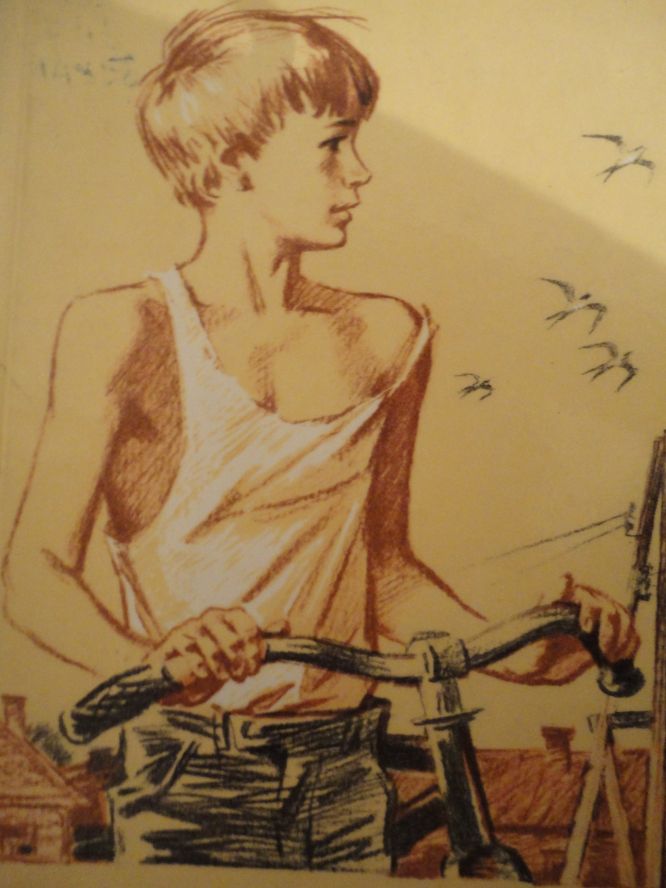 Бориса Екимова называют «лучшим русским рассказчиком» современности, а его прозу - «обостренно совестливой, строгой до боли, умно выстроенной и – вопреки грустным сюжетам – полнящейся гармонией».Д. Шеваров, обозреватель газеты «Труд» пишет: «Всякий, кто читал хоть один рассказ Екимова, наверняка запомнил писателя. И хотя все его герои жители задонских  хуторов, каждый, скажет: это про нас, про меня. Про нашу жизнь – тревожную, разбитую на осколки. Силой таланта и любви писатель бережно собирает эти осколки в повествование, которое, думаю, надолго останется в русской литературе как честное свидетельство обо всём, что мы испытали в последние 20 лет».Критик В. Сердюченко по «общему пафосу» дарования ставит Бориса Екимова в один ряд с Л.Толстым, И. Гончаровым, И.Тургеневым. И Далее отмечает: «Его рассказ «Фетисыч» является одними из вершинных завоеваний малой прозы ХХ века. После «Судьбы человека», рассказов В. Шукшина, «Одного дня Ивана Денисовича» в ней не появлялось чего-либо подобного». (Вопросы литературы. 2000 г. № 4).Владимир Солоухин отметил: «Бориса Екимова не с кем сравнивать - у него своя манера, свой язык».Художественный мир произведений Бориса Екимова.Где берёт материал для своих произведений писатель? Везде, там, где живут люди. Сам Б. Екимов всё детство и юность провёл в деревне, да и по сей день этот отрезок земли (Калачовский район Волгоградской области) остаётся его родиной и отрадой для сердца.«Донская вода … Займище… Луговина. Среди зелёных займищных чащ, на светлых прогалах – хутора. Там и здесь. Совсем рядом – хутор Берёзки. В десятке вёрст – Новоалександровский. Дальше  - Зимняцкий. Слева по донскому высокому берегу, широкой дугой уходящему вверх – тоже хутора. Дальше зелень прибрежная, всё скрывает».Вот они, места, где живут герои рассказов Екимова. Наши земляки, соседи, хорошие знакомые, дальние родственники – молодые и не очень, и ещё много глубоких стариков со своими судьбами, трудной прошлой жизнью и нынешней безотрадной старостью. Миколавна, тётя Вера, дедуня из рассказа «Родня», баба Поля и баба Дуня – кажется, знаешь их всех, но не устаёшь узнавать вновь, сопереживать до боли, до глубины души.В заглавии многих рассказов писатель выносит имя героя:»Холюшкино подворье», «Солонич», «Тарасов», «Чикомасов», «Фаина», «Атомановы», «Фетисыч». За именем судьба - характер. Иногда в основе рассказов – лирические зарисовки из жизни героев. Но очень часто персонажи находятся в состоянии выбора, и это делает рассказы захватывающими, остросюжетными. Писатель прекрасно знает быт деревни, понимает живущих здесь людей, их заботы.  В своих героях, взращённых деревней, крестьянским трудом автор ищет те нравственные качества, спрос на которые особенно велик в наше время – понимание труда  как единственно возможного источника материальных благ, отсутствие жажды накопительства и, конечно, безграничную, естественную доброту и любовь к людям. Все эти качества он находит в стариках. Их он изображает с особенной любовью. Махора Алифанова из рассказа «Привет издалека»,  баба Поля из рассказа «Последняя хата», дед Архип из рассказа «Тёплый хлеб», Холюшка из повести «Холюшкино подворье» в соответствии со сложившимися литературными традициями (старики и старухи В. Астафьева и В.Распутина) наделены жизненной мудростью, сердечной теплотой, памятливой душой и трудолюбием. Когда читаешь Екимовские рассказы,    вновь и вновь убеждаешься в справедливости народной мудрости: «Не стоит село без праведника» (именно так назывался знаменитый рассказ А.Солженицына «Матрёнин двор»).Герою повести «Холюшкино подворье» Варфоломею Вихлянцеву, прозванному на хуторе Холюшкой, семьдесят лет, пора бы и на покой, но, не зная усталости, возится он с хозяйством, домашней скотиной, выкармливая, выхаживая её, да ещё с тревогой ожидая, как бы не нагрянули ночью    непрошенные гости и не ограбили по - свойски. И не от жадности, не от стяжательства эта взятая на себя хозяйственная обуза (он рад хлебосольно встретить гостя, выручить взаймы деньгами), просто он не может жить иначе, не может не трудиться, ежедневно, беспрерывно, как это издревле было в крестьянстве. Плохо ли это? Здравый смысл говорит что, что совсем это неплохо, что куда хуже, когда, обличая «стяжательство» таких, как Холюша, обличители сами ничего не дают обществу, способны только сотрясать воздух словесами, паразитировать на труде других, материальном и духовном, и считают это в порядке вещей. Холюша же с хитрецой, вроде бы шутейно, на в сущности правду говорит собеседнику, дивящемуся его трудолюбию: «Для вас, для городских, стараются. У вас там не сеяно, не пахано. Асфальты кругом, надо вас поддерживать, а то, чего доброго, перемрёте».Так жил этот безвестный вечный труженик, пока не обнаружились после смерти в гармошке вместо предполагаемых денег квитанции. Кто теперь из нашего поколения знает, что означали для колхозника военных и послевоенных лет «палочки», «колоски». А ведь за каждым этим словом судьба миллионов людей. В конце повести деётся сухой перечень этих квитков – квитанций за сданные колхозником Холюшей «в порядке обязательных поставок» мясо, молоко, яйца, картофель. Сколько всего сдано, оплачено, сколько вложено в эти квитки труда , пота, каких это стоило лишений, казалось бы,  откуда после этого брать силы и желание трудиться, да ещё каждодневно, непрерывно. Но это и потрясает: ничто не могло убить в крестьянской натуре великого трудолюбия, никакие лихолетья на земле.А вот дед Архип из рассказа «За тёплым хлебом». Он прожил долгую трудную жизнь, где было всё: фронт, ранение, голодное послевоенное время, тяжёлый постоянный труд. И вот теперь старость, отсутствие каких-либо нормальных условий жизни. Обиженный грубым несправедливым отношением чиновников, он не озлобился. Широта его души проявляется в желании сделать что-то доброе, хорошее для своей старухи. Не задумываясь, чем кончится трудная зимняя дорога, он отправляется в путь из райцентра к себе в далёкую деревню. Самое главное – это старухе хлебушка принести свежего, словно из вчерашнего сна. Так он и отправился в путь, а за пазухой грел ему сердце тёплый хлеб. Я ещё долго гадала: дойдёт ли Архип до дома.Открытый конец многих произведений – это одна из художественных особенностей творчества Екимова. И это даёт простор фантазии, мыслям.Героями рассказов Бориса Екимова являются не только взрослые, но и дети. Отношение к молодёжи сейчас не однозначное: их ругают за потерю нравственности, за разнузданность, за неуважение к старикам. А Борис Петрович утверждает: есть генетическая память, есть преемственность между старыми и молодыми. И не случайно у него немало рассказов с главными героями – детьми.Сюжет рассказа «Фетисыч», на первый взгляд, кажется простым,  как и его название. В хуторе умерла старая учительница, но её «дело» продолжил в классе один из учеников – девятилетний Яков по прозвищу Фетисыч, озабоченный тем, чтобы прислали в школу новую учительницу,  он отправляется в соседний хутор Алёшин к директору школы. Уже в самом начале произведения намечается контраст, противопоставление маленького героя окружающему миру. В первом абзаце  определяется общий фон, на котором разворачиваются события рассказа. Поздняя ненастная осень, пора долгих утренних и вечерних   сумерек, когда даже в полдень «на дворе – ни свет, ни тьма». Сумеречное состояние природы, безрадостные будни дома, неизменный укор матери, адресованные злому, с похмелья отчему. Среди этого живёт Яков и, как может, противостоит окружающему.  «Глаза его сияют восторгом», когда он рассказывает о синем огне, озарившем темноту сарая. Ему хочется делать добрые дела и дарить другим радость, хотя близкие воспринимают это как причуду. Автор без особых ухищрений создаёт образ Фетисыча, раскрывая его через внешние детали и поступки, через речь, которая характеризует его как рассудительного и доброго мальчика: «Хочу тебя обрадовать…», «хочу тебе предложить…», «ты меня не ругай, ты прости меня…». Внешней неказистости облика  героя противостоят внутренняя сила и основательность.  Настоящим испытанием для Фетисыча становится смерть учительницы Марии Петровны. И мальчик ведёт себя совершенно по - взрослому, оправдывая своё прозвище, ведь «он был официально назначен старостой и помощником старой учительницы и в школе чувствовал себя свободней,  чем дома». И заменил её в школе, всё сделал так, как поступила бы она, не настигни её смерть в сарае возле угольного ящика, где её первым обнаружил Яков.Во второй части характер Фетисыча раскрывается ещё глубже, благодаря ситуации выбора, выпавшей на его долю: переселиться в Алёшин хутор, жить в доме директорши Галины Фёдоровны и учиться в настоящей школе, или же остаться в своей школе с другими детьми, с одним единственным классом. Автор психологически тонко раскрывает напряжённость душевных переживаний героя: от захлестнувшей поначалу радости до горя и в конце концов твёрдого решения. И окончательное решение приходит к нему ночью. Он просыпается в испуге оттого, что уже завтра его будут ждать в Алёшине, а переехать он не мог, «Потому что нельзя было оставить свою школу. Тогда там всё кончится, рухнет. Не будет уроков, повесят замок, цветы помёрзнут. А через неделю – это Яков знал точно – школу разгромят». Ответственность, навалившаяся на него, и желание учиться в Алешкинской школе борются в его душе. «И от бессилия что-либо изменить Яков заплакал», в  слезах Фетисыч засыпает и вновь плачет во сне. Заканчивается рассказ такими словами: «а за окном менялась погода. К рассвету прояснилось. Заря вставала уже зимняя, розовая. Хутор лежал вовсе тихий, в снегу, как в плену. Несмелые печные дымы поднимались к небу. Хутор был живой. Он лежал одиноко на белом просторе земли, среди полей и полей». Этот финал обнадёживает: как в природе день сменяется ночью, а ненастье – ясной погодой, так и в жизни людей на смену беспорядку и хаосу должны прийти порядок и созидание. И залог этой уверенности автора – в идее рассказа: девятилетний Фетисыч, переживший разруху, противостоит ей и берёт на себя ответственность за сохранение «лада в жизни».У Бориса Екимова есть такие слова: «истинное предназначение художественных произведений - писать и думать, читать и думать». Да, действительно его произведения заставляют о многом задумываться. О том, что не всё у нас ладно, что, к сожалению, в нашей жизни много зла во всех его проявлениях: это бездушность, алчность, равнодушие. И противостоять им нужно уметь: ведь надежды на помощь от вышестоящих практически никакой. Поэтому герои Екимовских рассказов по-своему восстанавливают справедливость: горит усадьба жёсткого и властного хозяина – то ли старая проводка виновата, то ли так отчаянно борется за своё будущее многострадальная Надежда. «Не надо плакать». Хуторяне опускают в ледяную воду разгулявшихся подонков «Телёнок». А Иван Атарщиков сбивает кресты, поставленные много лет назад его бабушкой и подругами  над могилами русских солдат, когда понимает, что у приезжих нет ничего святого. В погоне за трофеями они готовы осквернить могилы. «Под высоким крестом».Рассказ «Охота на хозяина» - это предупреждение, что бездумное уничтожение природы не пройдёт для человека даром. Он будет наказан. Это почувствовал внук, который приехал к деду на осеннюю рыбалку на судачка. Когда ловля превращается в безумную погоню за количеством, мальчишке становится скучно, а затем и отчаянно жалко большую рыбу, которую во что бы то ни стало  хочет поймать дед. Мальчик чувствует свою вину, вину за безумный азарт деда, вину перед нечто загадочным – Хозяином этой реки. И в смертельной борьбе за жизнь деда он выкидывает весь улов. Уже потом, в горячке, он пытается объяснить деду свой поступок: «он велел отдать. Чтобы тебя отпустил. Я всё отдал. Он был здесь. Мы его обидели, забрали много рыбы. А он тебя забрал. Хотел утопить. Я всё отдал». Но старик так ничего и не понял. Этот рассказ напоминает мне Астафьевскую «Царь – рыбу». Писатели едины в своих взглядах на жизнь человека, на его взаимоотношения с природой.Но ещё Борис Екимов говорит о том, что человек сам создаёт вокруг себя мир, и очень важно, чтобы  в этом мире царила любовь к своим ближним, умение сострадать им. Сострадание – страдание, разделённое с кем-то облегчает, усмиряет боль. Нужно только захотеть принять в свою душу, отказавшись от позиции равнодушного наблюдателя. Об этом один из лучших рассказов Екимова «Ночь исцеления». Герой рассказа, маленький мальчик Гриша, тоже «живая душа», и именно по этому он нашёл редкостное лекарство, которое помогло исцелить душевную боль близкого человека. Баба Дуня во сне часто разговаривала, а то и кричала: ночью она снова и снова переживала горькие события страшного военного прошлого. Карточки продуктовые потеряла -  дети останутся голодными; в госпиталь к мужу не пустили, на переправе отобрали мешки с собранными желудями – всё это давнишней болью отзывалось в её измученном сердце. «И с какой, верно, тягостью ждёт она ночи… Но как помочь?» - думал Гриша,  стараясь что-нибудь придумать, чтобы облегчить бабушкины страдания. Решил последовать маминому совету; как начнёт бабушка с вечера говорить, подойти и крикнуть: «Молчать!» Это ведь психика. Приказать, крикнуть – и перестанет. Пришла ночь. Гриша специально не ложился спать. Услышав бабушкино бормотание, он «глубоко вздохнул, чтобы крикнуть громче, и даже ногу поднял – топнуть… Чтобы уж наверняка.-- Хлебные карточки… - в тяжкой муке, со слезами выговаривала баба Дуня.Сердце мальчика облилось жалостью и болью. Забыв обдуманное, он опустился на колени перед кроватью и стал убеждать мягко, ласково:-- Вот  ваши карточки, бабаня.… В синем платочке, да? Ваши в синем платочке? Это ваши, вы обронили. А я поднял. Вот видите, возьмите…».Бабушка словно хотела услышать именно эти слова. («Видимо,  там,   во сне, она всё слышала и понимала»). И пришло успокоение. «Гриша подождал, послушал ровное бабушкино дыхание, поднялся. Его бил озноб. Какой -то холод пронизывал до костей. И нельзя было согреться… слёзы катились и катились. Они шли от сердца, потому что сердце болело и ныло, жалея бабу Дуню и кого-то ещё…». Гриша в буквальном смысле взял бабушкину боль на себя. Произошло чудо – исцеление любовью!     Решение, принятое мальчиком (финальные строки рассказа), воспринимается как своеобразный духовный завет писателя всем нам: «Нужно делать и молчать, и придёт исцеление».Или вот рассказ «Возвращение». Я бы его назвала рассказ – притчей. В нём говорится о трагедии добрейшей бабы Надёжи, у которой есть только одно богатство – это старые иконы, свидетельницы её жизни. И не только за себя она молится, к ней за помощью приходят люди. И вот иконы похищают. Жизнь уходит от старухи. Нет помощи от милиции – разберемся, ждите.Помогает ей тихая, забитая девочка, которая, несмотря на свой малый возраст, знает беду (родители её пьют). Свою нелёгкую жизнь она скрашивает яркими рисунками. Она всей душой жалеет бабушку и откликается на её просьбу: нарисовать икону. У девочки настолько чистое сердце и такое страстное желание помочь старушке, что образ Богородицы ей даётся свыше или она видит его во сне?Екимов напоминает нам, как относится к старым людям. Главное чтобы в глаза старика глядел кто-то родной с искренним участием, беспокойством, заботой «Да и кому скажите, в радость, если жизнь твою держит в руках равнодушный к тебе человек». Рассказы Екимова пробуждают в человеке совесть и подталкивают делать добрые дела.В рассказе «Квартира» почти нет привычного сюжета. Зато какие метания происходят в душе героя, трудно и представить! Прочитав, каждый подумает: а я бы как поступил? Матери Михаила взамен предназначенного к сносу дома, наконец, дали отдельную квартиру – «двенадцать квадратных метров, с газом, теплом, горячей водой, ванной и прочим». Да вот беда: видать, торопились строители – плиту забыли поставить, краны тоже, ручек на дверях не было, полы зияли щелями – «в общем, глаза бы не глядели». Ох, как не хотелось Михаилу ремонтировать квартиру, да и вообще переезд матери ну никак не укладывается в его планы. Тут осенние отпускные денёчки подступали, он предвкушал, как вырвется на озёра, уж и мотор лодки перебрал, и ружьё подготовил…И вдруг одно, казалось бы, ничем не примечательное событие круто изменило его намерения. Михаил приезжает к матери в её старый, доживающий последние дни домик. Сколь же ярко, точно и выпукло рисует писатель привычную для героя, но словно увиденную им впервые картину:  «Вроде было всегда – окраина, рядом степь: сизая полынь, молочайник да чабор… Улица зелёная, тихая; скоро ей конец. Старый тополь-раина, зелёная колокольня до неба, смородина у забора, виноградная лоза у веранды – конец всему… Вот он, двор привычный, всё прибранное да ещё в таком цвету, словно в сказке. Петуньи пахнут, поют сверчки». И вдруг представилось Михаилу, как мать его шагнёт через порог новой квартиры, а там – «полы щелястые, серые стены». И стало ему не по себе. Неожиданно прочие дела, отпуск, озёра и лодочный мотор – всё ушло куда-то на второй план, стало мелочным, неважным. «И как-то сразу всё решилось… К чёрту охоту, рыбалку – пошло оно … Квартиру надо матери сделать по-человечески. Чтобы вошла и радость!».Запоминаются два слова: «по- человечески» и «радость».Рассказы Екимова обретают философское звучание  когда герои размышляют о смысле жизни. Таков рассказ «Пресвятая Дева Богородица» - безыскусное воспоминание простой женщины. Вот и она сама: «Стариковская сухая стать: спина сгорбленная, острые лопатки да плечи выпирают из синего в горошек платья. Тёмные большие руки отдыхают на белом переднике. Над белым чистым платком – тёмное лицо». В её долгой жизни, как в тихих донских водах, отразились уродливые гримасы недавней российской истории. Всё было в жизни героини – ссылка отца, «врага народа», вместе с семьёй в далёкое Забайкалье, долгие годы нищеты в чужих краях, невинно осужденный муж, болезни, умирающие дети. И главное – работа, работа, вечная необходимость работать, чтобы просто как-то выжить. «Старой женщины речь льётся неторопливо. Тянется за словом другое, сменяясь раздумьем. Смолкнет, замрёт и глядит куда-то далеко, в старые годы, припоминая». Жила ли она? Жила ли?Автор почти не комментирует горестные воспоминания героини. Так было – и что тут добавить? Лишь в конце повествования он задумывается; «В поле сейчас пшеница уже поднялась. Сизоватый тяжёлый колос. Мерная зябь хлебов, колыханье. А в степи косят траву. Сохнет сено… горлица стонет в тополёвой гущине… Господи… Что нужно нам в этом мире?.. Лето. Июнь. Потом будет и август. Вишни сойдут. Помидорная алость разольётся по грядам.  Спеют яблоки. Желтеют груши… Господи… Что нужно нам в этом мире? Что ищем?.. Шепчут губы хозяйки моей; «Пресвятая Дева – Богородица…»Действительно, что нужно человеку для счастливой и мирной жизни, кроме той благости, которую даёт природа? Живи, вкушай, люби, расти детей – и радуйся.Исцелить человека может не только другой человек, но и природа. Екимов не просто описывает её, он поёт о ней. Он объясняет нам, почему нас так неудержимо тянет в лес, на речку, в луг за цветами. Он учит любить нашу родину. В рассказе «Переезд» есть строчки о любви к родной земле, которые по силе лирического чувства и по точности ритмического рисунка приближаются к стихотворению в прозе: «Да никакой тьме не скрыть от глаз человека ту пядь земли, что родилась вместе с ним и держала его на руках чаще матери; подставляла свою мягкую ладонь, когда он падал, не удержавшись на нетвёрдых ещё ножонках; лечила его мальчишеские ссадины, без всяких лекарей травой своей, лопушком ли, подорожником или просто лёгкой пылью ; кормила во всякие годы купырём, козелком, калачиками, чередой, кислым щавелем, сладким солодком, берёзовыми или тополёвыми серёжками, грибами да ягодами, безотказно кормила и в лихие годы и в добрые, поила чистой водой _ и подняла на ноги.Никакая тьма, кроме смертной, не скроет от глаз человека ту пядь земли, что зовётся его родиной».§3. Милосердие и сострадание в произведениях Бориса Екимова.Рассказ «Фетисыч».О  чем болит душа Якова?В   какой   реальности   живёт   девятилетний    мальчонка   Яков,   с   серьёзным прозвищем Фетисыч в рассказе  «Фетисыч»? Дома. Фетисычем  его звали за разговорчивость, за стариковскую рассудительность,   которая   приходилась   то   кстати,   а   то   и   совсем   наоборот.   Он живёт   с   матерью,   отчимом   и   маленькой   сестрёнкой   Светланкой,   «очень   похожей на  своего  отца:  кудрявые  волосы  –  шапкой, черты  лица  мелковатые, но приятные. Фёдора старила ранняя седина, мятые подглазья, морщины – пил он в последнее   время   довольно   крепко   и   быстро   сдавал».   Работающей   на   коровнике матери   Фетисыча   Анне   воспитанием   сына   заниматься         некогда.   Возвращаясь   с работы   поздно   вечером,   она   чаще   всего   упрекала   нерадивого   мужа,   который   ни печь не растопит, ни угля не приготовит: - Сидите? Дремлете? А мамка ваша - вся в мыле. Опять на себе тягали солому и силос. Вся техника стоит. На   хуторе. Тихо   на   хуторе,   пустынно:   ни   людей,   ни   машин.   Одно   дело   –   зябкая слякотная осень; другое – работы нет. Свиней давно на мясокомбинат сдали, овец раньше   продали,   коров   один   гурт   неполный   остался.   Тут   еще   плотницкую   да кузницу на зиму закрыли.   Дороги развезло, и хлеб печеный не возят. На главной улице    заборов   почти   не   осталось.   Дома   казенные,   брошенные,   заборам   ли уцелеть. В бывшем медпункте, где и теперь пахло лекарствами, Фетисыч садился в высокое блестящее кресло. Оно вращалось. Клуб еще год назад стоял на запоре. Теперь сцену разобрали, выдрали полы. В бывшем магазине можно было залезть в большой холодильник, прикрыть дверцу - и вроде тюрьма.Где, у кого и чему   учиться маленьким детям? Единственная  радость  для  ребят  была  школа, которая  когда–то  была восьмилеткой. Ныне  старая  учительница  Мария  Петровна  пестала, кроме главного   своего     ученика   Якова,   трех   Капустиных   да   Маринку   Башелукову.   Вот где   хозяином   чувствовал   себя   Фетисыч.   Он   приходил   в   школу   первым,     забирал ключ у техничек и спрашивал: - Натопила?- Натопила, натопила… Иди проверяй, завхоз.У   школьного   крыльца   стояло   корыто   с   водой   и   большой   веник,   чтобы   сапоги отмывать   и   в   школу   грязь   не   заносить.   За   этим   тоже   очень   строго   следил   Яков. Это было так привычно.Как формируется душа мальчонки в непростых жизненных обстоятельствах? Рассмотрим поступки.Поступок 1.Учительница   Мария   Петровна   не   пришла   в   школу.   Яков   уже   всех   учеников   по местам   рассадил,   и   перекличку   сделал,   а   её   всё   не   было.   Тогда   он   дал   задание детям,   как   это   делала   учительница,   а   сам   побежал   к   ней   домой.   С   Марией Петровной   случилось   то,   что   происходит,   к   большому   сожалению,   со   старыми болеющими людьми – она   умерла.      Решение,   которое   принимает   Яков,   было   не   детским:   сначала   он   сообщил   об этом взрослым соседям, а в классе о беде решил не говорить. «Про   уроки   забудут,   -   подумалось   ему.   –   День   пропал,   его   не   вернёшь»,   повторил   он   слова   учительницы   и   вдруг   почувствовал,     что   озяб,   его   пробирала дрожь» Целую неделю после смерти учительницы  Яша был старшим в школе. Обычно,   когда   учительница,   уезжая,   оставляла   Якова   старшим,   ребятишкам   под его   началом   его   приходилось   туго.   Старался   Фетисыч.   Лишний   раз   не   скажи, перемены короче, точно в срок. Но нынче в тягость была чужая ноша. Поступок 2. Как   ни   отговаривала   мать   Яшу,   как   ни   пугала   волками   рыжими,   он   всё   равно пошёл   в   соседний   хутор   к   Галине   Фёдоровне,   директору,   и     обстоятельно,   по-взрослому, объяснил ёй. -   Когда   Мария   Петровна   умерла,   сообщили   в   сельсовет,   оттуда   в   районо.   Там велели   перевести   нас   в   Ендовку,   на   центральную   усадьбу.   А   как   добираться? Колхоз   не   будет   возить.   Горючего   нет,   и   вся   техника   поломана.   Думали   в интернат   устроиться.   Там   большой   интернат,   двухэтажный.   А   его   закрыли. Говорят,   становитесь   по   квартирам.   А   квартиры   в   Ендовке   –   с   ума   сойти. Хозяйки по сто тысяч требуют, а где их взять?   С  лета денег  не дают.             Галина   Фёдоровна   и   её   мать   услышали   в   словах   мальчика   такую   душевную боль,   что   им   стало   жаль   его.   Они   предложили   Яше   жить   у   них   и   учиться   в   их школе.   Сердце   Якова   дрогнуло:     жить   у    директора,   учиться   в   школе   со спортзалом.   Не   то,   что   у   них   –   пустой   дряхлый   дом   с     ржавою   крышею,   один   – разъединственный   класс.   И   дом       у   Галины   Федоровны   –   весь   в   книгах!   Это   не пьный   да   похмельный   отчим   да   мать   с   ругней:  «Замолчи…Прикуси   длинный язык»… Поступок 3. Радость в душе Якова стала угасать, когда он,   вернувшись домой, схватил сумку и побежал в школу: он уйдет, а Капустина с Крохой останутся.  Что будет с ними? И что со школой       Вечером он, как всегда, слышал ругань  отчима и матери, смотрел телевизор, катал сестру на запорках, изображая коня. А потом уснул… (слайд)     От   бессилия   что–либо   сделать   мальчик   Яков   заплакал.   То,   что   было гордостью, стало вдруг горем. Вообще он плакал редко. А теперь хлынули слезы, и   казалось,   не   будет   им   конца.   Горячие,   волна   за   волной,   они   накатывались   из груди. То, о чем болит душа Якова, ему приснилось. И мальчик плакал и плакал, пока не уснул.Ночь ИсцеленияСострадание самое лучшее человеческое чувство. Часто только сочувствие может помочь человеку в его  горе. Многие психологические болезни можно вылечить только состраданием. И вот один такой пример из рассказа Бориса Екимова «Ночь исцеления». Баба Дуня, героиня этого рассказа, была психологически больна. По ночам ей снились кошмары о пережитом на войне. Во сне она разговаривала и звала на помощь.Днем в домашних заботах баба Дуня забывала о своей хвори, но ночью её воспоминания выплескивались наружу. Бабе Дуне никто не мог помочь. Её водили к врачам, она пила лекарства, но ничто ей не помогало. Так и продолжала баба Дуня кричать по ночам, пока к ней не приехал её внук Гриша. 
В первую ночь, когда бабушка заговорила, Гриша испугался и разбудил ее, но во вторую ночь Гриша решил дождаться, пока бабушка заговорит и по совету родных прикрикнуть на неё. Но когда баба Дуня заговорила, мальчик передумал кричать на неё, а решил послушать, о чем говорит его бабушка. Ей снилось о том, как она потеряла карточки, по которым выдавали хлеб во время войны. Гриша слушал и жалел бабу Дуню. Когда она с мольбой в голосе стала спрашивать, не видел ли кто её карточки, мальчик ответил ей. Он вошел в сон бабы Дуни и сказал ей, что вот они, её карточки в синим платочке. На эту фразу бабушка отреагировала с большой радостью и на её лице появилась улыбка. Тогда Гриша понял, что бабушке можно помочь только состраданием.Таких примеров в текстах Екимова много, а точнее – в каждом. Ведь он видит проблему современного общества и проблему милосердия и сострадания, и закладывает все эти чувства в свои рассказы, тем самым учит нас сострадать. Именно так он решает проблемы сострадания и милосердия. Он сам сострадает своим героям, тем самым учит этому нас. Вот и ответ на изначальный вопрос.Говори мама, говори…Каждый родитель боится быть брошенным своим чадом. Страшно в какой-то момент прийти к осознанию, что в тебе не нуждаются, что ты уже не нужен. В старости родители надеются на заботу со стороны своих детей, на благодарность и любовь.Однако не всем суждено быть окруженными вниманием чад в преклонном возрасте. Некоторые старики оказываются одни, обделённые вниманием своих детей. Так, например, в рассказе Бориса Екимова «Говори, мама, говори» поднимается проблема нехватки внимания детей престарелым родителям.В рассказе описывается жизнь старушки Екатерины, её одиночество и нехватка внимания со стороны дочери. Автор явно её жалеет, сетуя вместе с ней на невнимательность дочери к старухе-матери. Рассказ заканчивается хорошо: дочь осознаёт неправильность своего поведения и звонит маме, чтобы сказать главную и самую ожидаемую старушкой фразу: «говори, мама, говори».Сейчас  в современном обществе, в котором не принято жить с родителями, действительно есть такая проблема, как «брошенные» старики. Пожилые люди оказываются совершенно одни, без поддержки в таком сложном возрасте, порой даже без средств на существование. За такими проявлениями в массах стоит следить, стоит говорить об этом и с детства воспитывать в ребёнке должное отношение к родителям, потому что в чувственности, в любви к своим близким человек сохраняет связь с прошлым, настоящим и с будущим. Сложно жить в современном обществе без поддержки близких людей, на которых всегда можно опереться в случае беды. Если такое пренебрежительное отношения к старикам и дальше будет иметь место, то чего можно будет ожидать от общества в будущем? Что это будет за мир, где всем всё равно друг на друга, где каждый сам за себя, где у людей не будет дома, семьи и таких понятий, как долг или благодарность?В конце рассказа дочь приходит к мысли, что, действительно, каждый звонок может оказаться последним для человека столь преклонного возраста, и что нужно ценить каждое мгновение, проведённое с ним. Остаётся лишь надеяться, что каждый ребенок, в конце концов, поймёт, что родители у него одни единственные, и что их никем не заменишь. Что все дети станут заботиться о своих родителях. А иначе, как жить на свете без любви к тем, кто тебя вырастил и вложил в тебя душу?ЗаключениеТеперь, выложив это исследование, надеюсь, что многие выпускники, при написании сочинений не будут впадать в ступор при виде темы на экзамене, как, например, «проблема милосердия в классической литературе 20 века».Екимов в своих произведениях учит нас состраданию и милосердию через своих героев. Да и рассказы всего-то по 2 страницы, а применяться произведения Бориса Петровича могут во многих темах на экзамене, как и в теме «проблема сострадания», так и в «Проблема милосердия», «проблема доброты», и прочее.Итак, в своем исследовании я смог развернуто ответить на вопрос «Как решает проблемы милосердия и сострадания в своих произведениях Борис Екимов?»,а также посоветовать всем выпускникам использовать и читать его произведения, ведь они не только красиво написаны, но еще и помогут вам в вашей жизни и много чему могут научить, тем самым, надеюсь, раз и навсегда решить проблему милосердия и сострадания в обществе, хотя бы в узком кругу гимназии.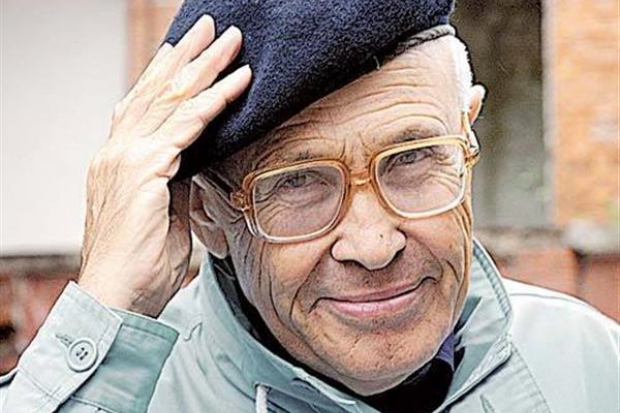 